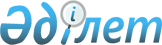 О внесении изменений и дополнений в постановление Правительства Республики Казахстан от 8 февраля 2011 года № 98 "О Стратегическом плане Министерства охраны окружающей среды Республики Казахстан на 2011 - 2015 годы"Постановление Правительства Республики Казахстан от 1 июля 2011 года № 748

      Правительство Республики Казахстан ПОСТАНОВЛЯЕТ:



      1. Внести в постановление Правительства Республики Казахстан от 8 февраля 2011 года № 98 "О Стратегическом плане Министерства охраны окружающей среды Республики Казахстан на 2011 - 2015 годы" следующие изменения и дополнения:



      в Стратегическом плане Министерства охраны окружающей среды Республики Казахстан на 2011 - 2015 годы, утвержденном указанным постановлением:



      в разделе "3. Стратегические направления, цели, задачи, целевые индикаторы, мероприятия и показатели результатов":



      в стратегическом направлении 1. "Стабилизация и улучшение качества окружающей среды":



      в цели 1.1 "Создание условий по сохранению и восстановлению экосистем":



      задачу 1.1.2. "Ликвидация исторических загрязнений, восстановление природной среды" дополнить мероприятием для достижения показателей прямых результатов следующего содержания:

"

                                                                  ";

      в задаче 1.1.3. "Углубление международного экологического сотрудничества, реализация международных конвенций, регулирующих вопросы охраны окружающей среды":



      в графе 6 строки "Подписанные двухсторонние и многосторонние соглашения" цифру "0" заменить цифрой "2";



      графу 6 строки "Ратифицированные протоколы к международным экологическим конвенциям в области охраны окружающей среды" дополнить цифрой "2";



      строку:

"                                                                   "      изложить в следующей редакции:

"                                                                  ";

      в цели 1.2 «Совершенствование агрометеорологического, гидрометеорологического и экологического мониторинга»:



      в графе 1 после слов «за состоянием атмосферного воздуха» дополнить словами «, работающих в автоматическом режиме»;



      в графе 6:



      цифры «259» заменить цифрами «260»;



      цифры «291» заменить цифрами «298»;



      задачу 1.2.2 «Повышение качества обеспечения государства и населения экологической информацией» дополнить мероприятием для достижения показателей прямых результатов следующего содержания:

"                                                                   ";

      в стратегическом направлении 2. "Переход Республики Казахстан к низкоуглеродному развитию":



      цель 2.1 "Создание условий для функционирования рынка для торговли квотами парниковых газов" изложить в следующей редакции:

      "Цель 2.1 Создание условий для функционирования рынка для торговли квотами парниковых газов

      Коды бюджетных программ, направленных на достижение данной цели: 001

      Примечание:



      * - В соответствии с решением Конференции Сторон Рамочной Конвенции ООН по изменению климата от 2 июня 1995 года № FCCC/CP/1995/7/Add.1 в национальных кадастрах выбросов с разбивкой по источникам и абсорбции с разбивкой по поглотителям на ежегодной основе с учетом того, что годовые данные по некоторым парниковым газам или секторам деятельности могут быть неполными или не иметь решающего значения, данные (при необходимости обновления) за 1990-1993 годы и при наличии за 1994 год должны быть представлены к 15 апреля 1996 года; данные за последующие годы должны представляться ежегодно с учетом указанных принципов.



      Исходя из указанного решения, в текущем году представляются данные за год, со сдвигом на два года назад.";



      раздел 7. "Бюджетные программы" изложить в новой редакции согласно приложению к настоящему постановлению.



      2. Настоящее постановление вводится в действие со дня подписания и подлежит официальному опубликованию.      Премьер-Министр

      Республики Казахстан                       К. Масимов

Приложение        

к постановлению Правительства

Республики Казахстан   

от 1 июля 2011 года № 748 

                        Раздел 7. Бюджетные программы

                             Бюджетные программы

      Примечание:

      * - в текущем году представляются данные за год, со сдвигом на два года назад                         Свод бюджетных расходов
					© 2012. РГП на ПХВ «Институт законодательства и правовой информации Республики Казахстан» Министерства юстиции Республики Казахстан
				Завершение разработки и проведения

вневедомственной экспертизы проектно-сметной

документации по проекту «Очистка подземных

вод загрязнения шестивалентным хромом на

опытно-промышленном участке № 3 в зоне,

примыкающей к реке Илек в Актюбинской

области»ХПодписание Соглашения с

Правительствами Федеративной

Республики Бразилии, Кувейтом о

сотрудничестве в сфере охраны

окружающей средыXXПодписание Соглашения между

Правительством Республики

Казахстан и Правительством

Китайской Народной Республики о

сотрудничестве в области охраны

окружающей среды и Соглашения

между Правительством Республики

Казахстан и Правительством

Китайской Народной Республики по

охране качества вод

трансграничных рекXСоздание автоматических

гидрологических и

гидрохимических постов

на трансграничных с

Китайской Народной

Республикой рекахХЦелевые индикаторыИсточник

информа-

цииЕди-

ница

изме-

ренияОтчет-

ный

2009

годПлан

текущего

2010

годаПлан

текущего

2010

годаПлановый периодПлановый периодПлановый периодПлановый периодПлановый периодЦелевые индикаторыИсточник

информа-

цииЕди-

ница

изме-

ренияОтчет-

ный

2009

годПлан

текущего

2010

годаПлан

текущего

2010

года2011

год2012

год2013

год2014

год2015

год123455678910Непревышение объема

выбросов парниковых

газов по отношению к

1992 году *ведомств.

данные% 74767681869196100Пути, средства и методы достижения целевого индикатора:

Задача 2.1.1. Внедрение рыночного инструмента сокращения выбросов парниковых газовПути, средства и методы достижения целевого индикатора:

Задача 2.1.1. Внедрение рыночного инструмента сокращения выбросов парниковых газовПути, средства и методы достижения целевого индикатора:

Задача 2.1.1. Внедрение рыночного инструмента сокращения выбросов парниковых газовПути, средства и методы достижения целевого индикатора:

Задача 2.1.1. Внедрение рыночного инструмента сокращения выбросов парниковых газовПути, средства и методы достижения целевого индикатора:

Задача 2.1.1. Внедрение рыночного инструмента сокращения выбросов парниковых газовПути, средства и методы достижения целевого индикатора:

Задача 2.1.1. Внедрение рыночного инструмента сокращения выбросов парниковых газовПути, средства и методы достижения целевого индикатора:

Задача 2.1.1. Внедрение рыночного инструмента сокращения выбросов парниковых газовПути, средства и методы достижения целевого индикатора:

Задача 2.1.1. Внедрение рыночного инструмента сокращения выбросов парниковых газовПути, средства и методы достижения целевого индикатора:

Задача 2.1.1. Внедрение рыночного инструмента сокращения выбросов парниковых газовПути, средства и методы достижения целевого индикатора:

Задача 2.1.1. Внедрение рыночного инструмента сокращения выбросов парниковых газовПути, средства и методы достижения целевого индикатора:

Задача 2.1.1. Внедрение рыночного инструмента сокращения выбросов парниковых газовПоказатели прямых

результатовИсточник

информа-

цииЕдин-

ница

изме-

ренияОтчет-

ный

годПлан

текущего

годаПлан

текущего

годаПлановый периодПлановый периодПлановый периодПлановый периодПлановый периодПоказатели прямых

результатовИсточник

информа-

цииЕдин-

ница

изме-

ренияОтчет-

ный

годПлан

текущего

годаПлан

текущего

года2011

год2012

год2013

год2014

год2015

год123455678910Увеличение количества

предприятий,

охваченных

паспортизацией по

выбросам парниковых

газов в целях снижения

выбросов парниковых

газов и участия в

торговле квотамиведомств.

данныешт.76876893098010

3010

8011

30Создание

государственного

реестра углеродных

единицведомств.

данныешт.1Мероприятия для достижения показателей

прямых результатовМероприятия для достижения показателей

прямых результатовМероприятия для достижения показателей

прямых результатовСрок реализации в плановом периодеСрок реализации в плановом периодеСрок реализации в плановом периодеСрок реализации в плановом периодеСрок реализации в плановом периодеСрок реализации в плановом периодеСрок реализации в плановом периодеСрок реализации в плановом периодеМероприятия для достижения показателей

прямых результатовМероприятия для достижения показателей

прямых результатовМероприятия для достижения показателей

прямых результатов2011 год2011 год2012 год2012 год2013

год2014

год2015 год2015 годСоздание и сопровождение

государственного реестра углеродных

единицСоздание и сопровождение

государственного реестра углеродных

единицСоздание и сопровождение

государственного реестра углеродных

единицXXXXXXXXСовершенствование методики проведения

инвентаризации выбросов парниковых

газов по источникам выбросовСовершенствование методики проведения

инвентаризации выбросов парниковых

газов по источникам выбросовСовершенствование методики проведения

инвентаризации выбросов парниковых

газов по источникам выбросовXXСоздание и сопровождение

государственного кадастра источников

выбросов парниковых газовСоздание и сопровождение

государственного кадастра источников

выбросов парниковых газовСоздание и сопровождение

государственного кадастра источников

выбросов парниковых газовXXXXОсуществление проектов по снижению

выбросов парниковых газовОсуществление проектов по снижению

выбросов парниковых газовОсуществление проектов по снижению

выбросов парниковых газовХХХХXXXXНациональный доклад о кадастре

антропогенных выбросов из источников и

абсорбции поглотителями парниковых

газов (ПГ), не регулируемых

Монреальским протоколом*Национальный доклад о кадастре

антропогенных выбросов из источников и

абсорбции поглотителями парниковых

газов (ПГ), не регулируемых

Монреальским протоколом*Национальный доклад о кадастре

антропогенных выбросов из источников и

абсорбции поглотителями парниковых

газов (ПГ), не регулируемых

Монреальским протоколом*XXXXXXXXПодготовка Третьего национального

сообщения по Рамочной Конвенции

Организации объединенных наций об

изменении климата (РКИК ООН)Подготовка Третьего национального

сообщения по Рамочной Конвенции

Организации объединенных наций об

изменении климата (РКИК ООН)Подготовка Третьего национального

сообщения по Рамочной Конвенции

Организации объединенных наций об

изменении климата (РКИК ООН)XБюджетная

программа001 «Услуги по сохранению, восстановлению и улучшению качества

окружающей среды, обеспечению перехода Республики Казахстан к

устойчивому развитию»001 «Услуги по сохранению, восстановлению и улучшению качества

окружающей среды, обеспечению перехода Республики Казахстан к

устойчивому развитию»001 «Услуги по сохранению, восстановлению и улучшению качества

окружающей среды, обеспечению перехода Республики Казахстан к

устойчивому развитию»001 «Услуги по сохранению, восстановлению и улучшению качества

окружающей среды, обеспечению перехода Республики Казахстан к

устойчивому развитию»001 «Услуги по сохранению, восстановлению и улучшению качества

окружающей среды, обеспечению перехода Республики Казахстан к

устойчивому развитию»001 «Услуги по сохранению, восстановлению и улучшению качества

окружающей среды, обеспечению перехода Республики Казахстан к

устойчивому развитию»001 «Услуги по сохранению, восстановлению и улучшению качества

окружающей среды, обеспечению перехода Республики Казахстан к

устойчивому развитию»001 «Услуги по сохранению, восстановлению и улучшению качества

окружающей среды, обеспечению перехода Республики Казахстан к

устойчивому развитию»001 «Услуги по сохранению, восстановлению и улучшению качества

окружающей среды, обеспечению перехода Республики Казахстан к

устойчивому развитию»ОписаниеСодержание аппарата Министерства и его территориальных органов,

проведение комплекса технологических, технических, организационных,

социальных и экономических мер, направленных на охрану окружающей

среды и улучшение ее качестваСодержание аппарата Министерства и его территориальных органов,

проведение комплекса технологических, технических, организационных,

социальных и экономических мер, направленных на охрану окружающей

среды и улучшение ее качестваСодержание аппарата Министерства и его территориальных органов,

проведение комплекса технологических, технических, организационных,

социальных и экономических мер, направленных на охрану окружающей

среды и улучшение ее качестваСодержание аппарата Министерства и его территориальных органов,

проведение комплекса технологических, технических, организационных,

социальных и экономических мер, направленных на охрану окружающей

среды и улучшение ее качестваСодержание аппарата Министерства и его территориальных органов,

проведение комплекса технологических, технических, организационных,

социальных и экономических мер, направленных на охрану окружающей

среды и улучшение ее качестваСодержание аппарата Министерства и его территориальных органов,

проведение комплекса технологических, технических, организационных,

социальных и экономических мер, направленных на охрану окружающей

среды и улучшение ее качестваСодержание аппарата Министерства и его территориальных органов,

проведение комплекса технологических, технических, организационных,

социальных и экономических мер, направленных на охрану окружающей

среды и улучшение ее качестваСодержание аппарата Министерства и его территориальных органов,

проведение комплекса технологических, технических, организационных,

социальных и экономических мер, направленных на охрану окружающей

среды и улучшение ее качестваСодержание аппарата Министерства и его территориальных органов,

проведение комплекса технологических, технических, организационных,

социальных и экономических мер, направленных на охрану окружающей

среды и улучшение ее качестваВид бюджетной

программыв зависимости от содержанияв зависимости от содержанияв зависимости от содержанияосуществление государственных функций,

полномочий и оказание вытекающих из них

государственных услугосуществление государственных функций,

полномочий и оказание вытекающих из них

государственных услугосуществление государственных функций,

полномочий и оказание вытекающих из них

государственных услугосуществление государственных функций,

полномочий и оказание вытекающих из них

государственных услугосуществление государственных функций,

полномочий и оказание вытекающих из них

государственных услугосуществление государственных функций,

полномочий и оказание вытекающих из них

государственных услугВид бюджетной

программыв зависимости от способа

реализациив зависимости от способа

реализациив зависимости от способа

реализациииндивидуальнаяиндивидуальнаяиндивидуальнаяиндивидуальнаяиндивидуальнаяиндивидуальнаяВид бюджетной

программытекущая/развитиетекущая/развитиетекущая/развитиетекущаятекущаятекущаятекущаятекущаятекущаянаименование показателей

бюджетной программынаименование показателей

бюджетной программыед.

изм.отчетный

периодплан

текущего

годаплановый периодплановый периодплановый периодпроектируе-

мый годпроектируе-

мый годнаименование показателей

бюджетной программынаименование показателей

бюджетной программыед.

изм.2009 год2010 год2011

год2012

год2013

год2014

год2015

год1123456789показатели прямого

результатапоказатели прямого

результатаКоличество государственных

служащих центрального

аппарата и аппаратов

территориальных органов,

обеспечивающих реализацию

государственной политики в

области охраны окружающей

среды и природопользованияКоличество государственных

служащих центрального

аппарата и аппаратов

территориальных органов,

обеспечивающих реализацию

государственной политики в

области охраны окружающей

среды и природопользованиячел.713Количество разработанных

национальных докладов в

рамках реализации

международных экологических

конвенцийКоличество разработанных

национальных докладов в

рамках реализации

международных экологических

конвенцийед.6Разработка

нормативно-правовых актов по

реализации Рамочной

Конвенции ООН по изменению

климатаРазработка

нормативно-правовых актов по

реализации Рамочной

Конвенции ООН по изменению

климатаед.2Повышение квалификации

государственных служащих в

области охраны окружающей

средыПовышение квалификации

государственных служащих в

области охраны окружающей

средычел.80Увеличение объема

экологической информации в

электронных базах данных в

рамках деятельности

Орхусского центраУвеличение объема

экологической информации в

электронных базах данных в

рамках деятельности

Орхусского центраед.200показатели конечного

результатапоказатели конечного

результатаНациональный доклад о

кадастре антропогенных

выбросов из источников и

абсорбции поглотителями

парниковых газов (ПГ), не

регулируемых Монреальским

протоколом*Национальный доклад о

кадастре антропогенных

выбросов из источников и

абсорбции поглотителями

парниковых газов (ПГ), не

регулируемых Монреальским

протоколом*ед.1Процент автоматизации

функций государственного

экологического регулирования

и контроляПроцент автоматизации

функций государственного

экологического регулирования

и контроля%929498100100Количество удовлетворенных

заявок на получение

экологической информацииКоличество удовлетворенных

заявок на получение

экологической информацииед.1300показатели качествапоказатели качестваПродолжительность проведения

проверок

природопользователей,

отнесенных к незначительной

и средней степени риска

(дни)Продолжительность проведения

проверок

природопользователей,

отнесенных к незначительной

и средней степени риска

(дни)ед.3028282828Сокращение количества

требуемых документов на

получение экологических

разрешений и сроков их

рассмотренияСокращение количества

требуемых документов на

получение экологических

разрешений и сроков их

рассмотрения%10101010Процент пополнения

Государственного фонда

экологической информацииПроцент пополнения

Государственного фонда

экологической информации%8показатели эффективностипоказатели эффективностиНепревышение объема выбросов

парниковых газов по

отношению к 1992 году*Непревышение объема выбросов

парниковых газов по

отношению к 1992 году*%81Снижение индикатора

нарушений экологического

законодательства (отношение

выявленных нарушений к

общему числу проведенных

проверок)Снижение индикатора

нарушений экологического

законодательства (отношение

выявленных нарушений к

общему числу проведенных

проверок)%77Доля затрат к общему объему

бюджетных средств данной

бюджетной программы:

на обеспечение реализации

государственной политики в

области экологического

регулирования и контроляДоля затрат к общему объему

бюджетных средств данной

бюджетной программы:

на обеспечение реализации

государственной политики в

области экологического

регулирования и контроля%

 

 63

 

 67

 

 по реализации международных

конвенций и соглашенийпо реализации международных

конвенций и соглашений%1916объем бюджетных расходовобъем бюджетных расходовтыс.

тенге1 470 663,21 801 6152 114 9912 259 9332 372 551Бюджетная

программа002 «Разработка качественных и количественных показателей

(экологических нормативов и требований)»002 «Разработка качественных и количественных показателей

(экологических нормативов и требований)»002 «Разработка качественных и количественных показателей

(экологических нормативов и требований)»002 «Разработка качественных и количественных показателей

(экологических нормативов и требований)»002 «Разработка качественных и количественных показателей

(экологических нормативов и требований)»002 «Разработка качественных и количественных показателей

(экологических нормативов и требований)»002 «Разработка качественных и количественных показателей

(экологических нормативов и требований)»002 «Разработка качественных и количественных показателей

(экологических нормативов и требований)»002 «Разработка качественных и количественных показателей

(экологических нормативов и требований)»ОписаниеПроведение мероприятий по разработке качественных и количественных

показателей (экологических нормативов и требований) в области

охраны окружающей среды для оптимизации системы управления контроля

качества окружающей среды и принятия мер по снижению влияния

хозяйственной и иной деятельности на окружающую средуПроведение мероприятий по разработке качественных и количественных

показателей (экологических нормативов и требований) в области

охраны окружающей среды для оптимизации системы управления контроля

качества окружающей среды и принятия мер по снижению влияния

хозяйственной и иной деятельности на окружающую средуПроведение мероприятий по разработке качественных и количественных

показателей (экологических нормативов и требований) в области

охраны окружающей среды для оптимизации системы управления контроля

качества окружающей среды и принятия мер по снижению влияния

хозяйственной и иной деятельности на окружающую средуПроведение мероприятий по разработке качественных и количественных

показателей (экологических нормативов и требований) в области

охраны окружающей среды для оптимизации системы управления контроля

качества окружающей среды и принятия мер по снижению влияния

хозяйственной и иной деятельности на окружающую средуПроведение мероприятий по разработке качественных и количественных

показателей (экологических нормативов и требований) в области

охраны окружающей среды для оптимизации системы управления контроля

качества окружающей среды и принятия мер по снижению влияния

хозяйственной и иной деятельности на окружающую средуПроведение мероприятий по разработке качественных и количественных

показателей (экологических нормативов и требований) в области

охраны окружающей среды для оптимизации системы управления контроля

качества окружающей среды и принятия мер по снижению влияния

хозяйственной и иной деятельности на окружающую средуПроведение мероприятий по разработке качественных и количественных

показателей (экологических нормативов и требований) в области

охраны окружающей среды для оптимизации системы управления контроля

качества окружающей среды и принятия мер по снижению влияния

хозяйственной и иной деятельности на окружающую средуПроведение мероприятий по разработке качественных и количественных

показателей (экологических нормативов и требований) в области

охраны окружающей среды для оптимизации системы управления контроля

качества окружающей среды и принятия мер по снижению влияния

хозяйственной и иной деятельности на окружающую средуПроведение мероприятий по разработке качественных и количественных

показателей (экологических нормативов и требований) в области

охраны окружающей среды для оптимизации системы управления контроля

качества окружающей среды и принятия мер по снижению влияния

хозяйственной и иной деятельности на окружающую средуВид бюджетной

программыв зависимости от

содержанияв зависимости от

содержанияв зависимости от

содержанияосуществление государственных функций,

полномочий и оказание вытекающих из них

государственных услугосуществление государственных функций,

полномочий и оказание вытекающих из них

государственных услугосуществление государственных функций,

полномочий и оказание вытекающих из них

государственных услугосуществление государственных функций,

полномочий и оказание вытекающих из них

государственных услугосуществление государственных функций,

полномочий и оказание вытекающих из них

государственных услугосуществление государственных функций,

полномочий и оказание вытекающих из них

государственных услугВид бюджетной

программыв зависимости от способа

реализациив зависимости от способа

реализациив зависимости от способа

реализациииндивидуальнаяиндивидуальнаяиндивидуальнаяиндивидуальнаяиндивидуальнаяиндивидуальнаяВид бюджетной

программытекущая/развитиетекущая/развитиетекущая/развитиетекущаятекущаятекущаятекущаятекущаятекущаянаименование показателей

бюджетной программынаименование показателей

бюджетной программыед.

изм.отчетный

периодплан

текущего

годаплановый периодплановый периодплановый периодпроектируе-

мый годпроектируе-

мый годнаименование показателей

бюджетной программынаименование показателей

бюджетной программыед.

изм.2009 год2010 год2011

год2012

год2013

год2014

год2015

год1123456789показатели прямого

результатапоказатели прямого

результатаКоличество разработанной

нормативной методической

документации в развитие

Экологического кодексаКоличество разработанной

нормативной методической

документации в развитие

Экологического кодексаед.3540405151показатели конечного

результатапоказатели конечного

результатаРазработанная нормативная

методическая документация,

рекомендованная к

утверждению

Научно-техническим советом

Министерства охраны

окружающей среды Республики

КазахстанРазработанная нормативная

методическая документация,

рекомендованная к

утверждению

Научно-техническим советом

Министерства охраны

окружающей среды Республики

Казахстан%100 показатели качествапоказатели качестваСоответствие разработанной

методической документации в

области охраны окружающей

среды требованиям

законодательства Республики

КазахстанСоответствие разработанной

методической документации в

области охраны окружающей

среды требованиям

законодательства Республики

Казахстан%100показатели эффективностипоказатели эффективностиЗатраты на разработку одной

нормативной методической

документации в развитие

Экологического кодекса Затраты на разработку одной

нормативной методической

документации в развитие

Экологического кодекса тыс.

тенге1074объем бюджетных расходовобъем бюджетных расходовтыс.

тенге42 974,842 97542 97548 96448 964Бюджетная

программа003 «Научные исследования в области охраны окружающей среды»003 «Научные исследования в области охраны окружающей среды»003 «Научные исследования в области охраны окружающей среды»003 «Научные исследования в области охраны окружающей среды»003 «Научные исследования в области охраны окружающей среды»003 «Научные исследования в области охраны окружающей среды»003 «Научные исследования в области охраны окружающей среды»003 «Научные исследования в области охраны окружающей среды»003 «Научные исследования в области охраны окружающей среды»ОписаниеОбеспечение научно-обоснованными предложениями и рекомендациями

подготовки мероприятий и инвестиционных проектов в области охраны

окружающей среды; научное сопровождение реализации международных

природоохранных конвенций, разработка новых подходов и методов

управления окружающей средой; развитие научно-исследовательской

базы охраны окружающей средыОбеспечение научно-обоснованными предложениями и рекомендациями

подготовки мероприятий и инвестиционных проектов в области охраны

окружающей среды; научное сопровождение реализации международных

природоохранных конвенций, разработка новых подходов и методов

управления окружающей средой; развитие научно-исследовательской

базы охраны окружающей средыОбеспечение научно-обоснованными предложениями и рекомендациями

подготовки мероприятий и инвестиционных проектов в области охраны

окружающей среды; научное сопровождение реализации международных

природоохранных конвенций, разработка новых подходов и методов

управления окружающей средой; развитие научно-исследовательской

базы охраны окружающей средыОбеспечение научно-обоснованными предложениями и рекомендациями

подготовки мероприятий и инвестиционных проектов в области охраны

окружающей среды; научное сопровождение реализации международных

природоохранных конвенций, разработка новых подходов и методов

управления окружающей средой; развитие научно-исследовательской

базы охраны окружающей средыОбеспечение научно-обоснованными предложениями и рекомендациями

подготовки мероприятий и инвестиционных проектов в области охраны

окружающей среды; научное сопровождение реализации международных

природоохранных конвенций, разработка новых подходов и методов

управления окружающей средой; развитие научно-исследовательской

базы охраны окружающей средыОбеспечение научно-обоснованными предложениями и рекомендациями

подготовки мероприятий и инвестиционных проектов в области охраны

окружающей среды; научное сопровождение реализации международных

природоохранных конвенций, разработка новых подходов и методов

управления окружающей средой; развитие научно-исследовательской

базы охраны окружающей средыОбеспечение научно-обоснованными предложениями и рекомендациями

подготовки мероприятий и инвестиционных проектов в области охраны

окружающей среды; научное сопровождение реализации международных

природоохранных конвенций, разработка новых подходов и методов

управления окружающей средой; развитие научно-исследовательской

базы охраны окружающей средыОбеспечение научно-обоснованными предложениями и рекомендациями

подготовки мероприятий и инвестиционных проектов в области охраны

окружающей среды; научное сопровождение реализации международных

природоохранных конвенций, разработка новых подходов и методов

управления окружающей средой; развитие научно-исследовательской

базы охраны окружающей средыОбеспечение научно-обоснованными предложениями и рекомендациями

подготовки мероприятий и инвестиционных проектов в области охраны

окружающей среды; научное сопровождение реализации международных

природоохранных конвенций, разработка новых подходов и методов

управления окружающей средой; развитие научно-исследовательской

базы охраны окружающей средыВид бюджетной

программыв зависимости от

содержанияв зависимости от

содержанияв зависимости от

содержанияосуществление государственных функций,

полномочий и оказание вытекающих из них

государственных услугосуществление государственных функций,

полномочий и оказание вытекающих из них

государственных услугосуществление государственных функций,

полномочий и оказание вытекающих из них

государственных услугосуществление государственных функций,

полномочий и оказание вытекающих из них

государственных услугосуществление государственных функций,

полномочий и оказание вытекающих из них

государственных услугосуществление государственных функций,

полномочий и оказание вытекающих из них

государственных услугВид бюджетной

программыв зависимости от способа

реализациив зависимости от способа

реализациив зависимости от способа

реализациииндивидуальнаяиндивидуальнаяиндивидуальнаяиндивидуальнаяиндивидуальнаяиндивидуальнаяВид бюджетной

программытекущая/развитиетекущая/развитиетекущая/развитиетекущаятекущаятекущаятекущаятекущаятекущаяНаименование показателей

бюджетной программыНаименование показателей

бюджетной программыед.

изм.отчетный

периодплан

текущего

годаплановый периодплановый периодплановый периодпроектируемый

годпроектируемый

годНаименование показателей

бюджетной программыНаименование показателей

бюджетной программыед.

изм.2009 год2010 год2011

год2012

год2013

год2014

год2015

год1123456789показатели прямого результатапоказатели прямого результатаКоличество проведенных

научных исследований по

решению экологических проблемКоличество проведенных

научных исследований по

решению экологических проблемотчеты6737242424показатели конечного

результатапоказатели конечного

результатаВнедрение научно-обоснованных

предложений и рекомендаций

завершенных научных

исследований в сферу охраны

окружающей средыВнедрение научно-обоснованных

предложений и рекомендаций

завершенных научных

исследований в сферу охраны

окружающей среды%6075707580показатели качествапоказатели качестваДоля заключений

государственной

научно-технической экспертизы

по отчетам о

научно-исследовательских

работах, рекомендованных к

утверждению Национальным

центром государственной

научно-технической экспертизыДоля заключений

государственной

научно-технической экспертизы

по отчетам о

научно-исследовательских

работах, рекомендованных к

утверждению Национальным

центром государственной

научно-технической экспертизы%100показатели эффективностипоказатели эффективностиСредние затраты на проведение

одной

научно-исследовательской

работыСредние затраты на проведение

одной

научно-исследовательской

работытыс.

тенге12293объем бюджетных расходовобъем бюджетных расходовтыс.

тенге290 800210 660233562224 600224 600Бюджетная

программа004 «Строительство и реконструкция объектов охраны окружающей

среды»004 «Строительство и реконструкция объектов охраны окружающей

среды»004 «Строительство и реконструкция объектов охраны окружающей

среды»004 «Строительство и реконструкция объектов охраны окружающей

среды»004 «Строительство и реконструкция объектов охраны окружающей

среды»004 «Строительство и реконструкция объектов охраны окружающей

среды»004 «Строительство и реконструкция объектов охраны окружающей

среды»004 «Строительство и реконструкция объектов охраны окружающей

среды»004 «Строительство и реконструкция объектов охраны окружающей

среды»ОписаниеУлучшение состояния окружающей среды, восстановление, сохранение и

рациональное использование природных ресурсов, уменьшение

возрастающих антропогенных воздействий на природную среду,

развитие системы управления качеством окружающей среды,

эффективное использование природных, экономических и трудовых

ресурсовУлучшение состояния окружающей среды, восстановление, сохранение и

рациональное использование природных ресурсов, уменьшение

возрастающих антропогенных воздействий на природную среду,

развитие системы управления качеством окружающей среды,

эффективное использование природных, экономических и трудовых

ресурсовУлучшение состояния окружающей среды, восстановление, сохранение и

рациональное использование природных ресурсов, уменьшение

возрастающих антропогенных воздействий на природную среду,

развитие системы управления качеством окружающей среды,

эффективное использование природных, экономических и трудовых

ресурсовУлучшение состояния окружающей среды, восстановление, сохранение и

рациональное использование природных ресурсов, уменьшение

возрастающих антропогенных воздействий на природную среду,

развитие системы управления качеством окружающей среды,

эффективное использование природных, экономических и трудовых

ресурсовУлучшение состояния окружающей среды, восстановление, сохранение и

рациональное использование природных ресурсов, уменьшение

возрастающих антропогенных воздействий на природную среду,

развитие системы управления качеством окружающей среды,

эффективное использование природных, экономических и трудовых

ресурсовУлучшение состояния окружающей среды, восстановление, сохранение и

рациональное использование природных ресурсов, уменьшение

возрастающих антропогенных воздействий на природную среду,

развитие системы управления качеством окружающей среды,

эффективное использование природных, экономических и трудовых

ресурсовУлучшение состояния окружающей среды, восстановление, сохранение и

рациональное использование природных ресурсов, уменьшение

возрастающих антропогенных воздействий на природную среду,

развитие системы управления качеством окружающей среды,

эффективное использование природных, экономических и трудовых

ресурсовУлучшение состояния окружающей среды, восстановление, сохранение и

рациональное использование природных ресурсов, уменьшение

возрастающих антропогенных воздействий на природную среду,

развитие системы управления качеством окружающей среды,

эффективное использование природных, экономических и трудовых

ресурсовУлучшение состояния окружающей среды, восстановление, сохранение и

рациональное использование природных ресурсов, уменьшение

возрастающих антропогенных воздействий на природную среду,

развитие системы управления качеством окружающей среды,

эффективное использование природных, экономических и трудовых

ресурсовВид бюджетной

программыв зависимости от

содержанияв зависимости от

содержанияв зависимости от

содержанияосуществление бюджетных инвестицийосуществление бюджетных инвестицийосуществление бюджетных инвестицийосуществление бюджетных инвестицийосуществление бюджетных инвестицийосуществление бюджетных инвестицийВид бюджетной

программыв зависимости от способа

реализациив зависимости от способа

реализациив зависимости от способа

реализациииндивидуальнаяиндивидуальнаяиндивидуальнаяиндивидуальнаяиндивидуальнаяиндивидуальнаяВид бюджетной

программытекущая/развитиетекущая/развитиетекущая/развитиеразвитиеразвитиеразвитиеразвитиеразвитиеразвитиеНаименование показателей

бюджетной программыНаименование показателей

бюджетной программыед.

изм.отчет-

ный

периодплан

текущего

годаплановый периодплановый периодплановый периодпроектируе-

мый годпроектируе-

мый годНаименование показателей

бюджетной программыНаименование показателей

бюджетной программыед.

изм.2009

год2010 год2011

год2012

год2013

год2014

год2015

год1123456789показатели прямого

результатапоказатели прямого

результатаКоличество реализуемых

инвестиционных проектов по

строительству и

реконструкции объектов

охраны окружающей средыКоличество реализуемых

инвестиционных проектов по

строительству и

реконструкции объектов

охраны окружающей средыед.0011показатели конечного

результата:показатели конечного

результата:Уровень очистки озер от ила

от общего количества ила по

реализуемым проектамУровень очистки озер от ила

от общего количества ила по

реализуемым проектам%0043100показатели качества показатели качества Качество выполняемых работ в

соответствии со СНиП, СН и

утвержденной документациейКачество выполняемых работ в

соответствии со СНиП, СН и

утвержденной документацией%100показатели эффективностипоказатели эффективностиЗатраты на очистку озер от

одного кубического метра ила

по реализуемым проектамЗатраты на очистку озер от

одного кубического метра ила

по реализуемым проектамтыс.

тенге/

куб.

метр5,3объем бюджетных расходовобъем бюджетных расходовтыс.

тенге002 800 0005 592 5500Бюджетная

программа006 «Ведение гидрометеорологического мониторинга»006 «Ведение гидрометеорологического мониторинга»006 «Ведение гидрометеорологического мониторинга»006 «Ведение гидрометеорологического мониторинга»006 «Ведение гидрометеорологического мониторинга»006 «Ведение гидрометеорологического мониторинга»006 «Ведение гидрометеорологического мониторинга»006 «Ведение гидрометеорологического мониторинга»006 «Ведение гидрометеорологического мониторинга»ОписаниеОбеспечение функционирования системы гидрометеорологического

мониторинга, проведение систематических гидрометеорологических и

агрометеорологических наблюдений, сбор, обобщение и анализ

гидрометеорологической информации, составление метеорологических,

гидрологических, агрометеорологических и морских прогнозовОбеспечение функционирования системы гидрометеорологического

мониторинга, проведение систематических гидрометеорологических и

агрометеорологических наблюдений, сбор, обобщение и анализ

гидрометеорологической информации, составление метеорологических,

гидрологических, агрометеорологических и морских прогнозовОбеспечение функционирования системы гидрометеорологического

мониторинга, проведение систематических гидрометеорологических и

агрометеорологических наблюдений, сбор, обобщение и анализ

гидрометеорологической информации, составление метеорологических,

гидрологических, агрометеорологических и морских прогнозовОбеспечение функционирования системы гидрометеорологического

мониторинга, проведение систематических гидрометеорологических и

агрометеорологических наблюдений, сбор, обобщение и анализ

гидрометеорологической информации, составление метеорологических,

гидрологических, агрометеорологических и морских прогнозовОбеспечение функционирования системы гидрометеорологического

мониторинга, проведение систематических гидрометеорологических и

агрометеорологических наблюдений, сбор, обобщение и анализ

гидрометеорологической информации, составление метеорологических,

гидрологических, агрометеорологических и морских прогнозовОбеспечение функционирования системы гидрометеорологического

мониторинга, проведение систематических гидрометеорологических и

агрометеорологических наблюдений, сбор, обобщение и анализ

гидрометеорологической информации, составление метеорологических,

гидрологических, агрометеорологических и морских прогнозовОбеспечение функционирования системы гидрометеорологического

мониторинга, проведение систематических гидрометеорологических и

агрометеорологических наблюдений, сбор, обобщение и анализ

гидрометеорологической информации, составление метеорологических,

гидрологических, агрометеорологических и морских прогнозовОбеспечение функционирования системы гидрометеорологического

мониторинга, проведение систематических гидрометеорологических и

агрометеорологических наблюдений, сбор, обобщение и анализ

гидрометеорологической информации, составление метеорологических,

гидрологических, агрометеорологических и морских прогнозовОбеспечение функционирования системы гидрометеорологического

мониторинга, проведение систематических гидрометеорологических и

агрометеорологических наблюдений, сбор, обобщение и анализ

гидрометеорологической информации, составление метеорологических,

гидрологических, агрометеорологических и морских прогнозовВид бюджетной

программыв зависимости от

содержанияв зависимости от

содержанияв зависимости от

содержанияосуществление государственных функций,

полномочий и оказание вытекающих из них

государственных услугосуществление государственных функций,

полномочий и оказание вытекающих из них

государственных услугосуществление государственных функций,

полномочий и оказание вытекающих из них

государственных услугосуществление государственных функций,

полномочий и оказание вытекающих из них

государственных услугосуществление государственных функций,

полномочий и оказание вытекающих из них

государственных услугосуществление государственных функций,

полномочий и оказание вытекающих из них

государственных услугВид бюджетной

программыв зависимости от способа

реализациив зависимости от способа

реализациив зависимости от способа

реализациииндивидуальнаяиндивидуальнаяиндивидуальнаяиндивидуальнаяиндивидуальнаяиндивидуальнаяВид бюджетной

программытекущая/развитиетекущая/развитиетекущая/развитиетекущаятекущаятекущаятекущаятекущаятекущаяНаименование показателей

бюджетной программыНаименование показателей

бюджетной программыед.

изм.отчет-

ный

периодплан

текуще-

го годаплановый периодплановый периодплановый периодпроектируе-

мый годпроектируе-

мый годНаименование показателей

бюджетной программыНаименование показателей

бюджетной программыед.

изм.2009

год2010

год2011

год2012

год2013

год2014

год2015

год1123456789показатели прямого результатапоказатели прямого результатаКоличество наблюдательных

пунктов:

Метеорологических станций

Метеорологических постов

Снегомерных маршрутов

Агрометеорологических постов

Аэрологических станций

Снеголавинных станций

Гидрологических постовКоличество наблюдательных

пунктов:

Метеорологических станций

Метеорологических постов

Снегомерных маршрутов

Агрометеорологических постов

Аэрологических станций

Снеголавинных станций

Гидрологических постовед.

ед.

ед.

ед.

ед.

ед.

ед.259

20

20

65

9

2

291259

12

20

70

9

2

291260

12

22

71

9

2

298260

12

22

71

9

2

298260

12

24

71

9

2

300показатели конечного

результатапоказатели конечного

результатаОбеспечение юридических и

физических лиц своевременной:Обеспечение юридических и

физических лиц своевременной:% к

2009

годуметеорологической продукцией;метеорологической продукцией;% к

2009

году100100102103103агрометеорологической

продукцией;агрометеорологической

продукцией;% к

2009

году100100100101103гидрологической продукциейгидрологической продукцией% к

2009

году100100110115120показатели качествапоказатели качестваУвеличение оправдываемости

прогнозов:Увеличение оправдываемости

прогнозов:%метеорологических;метеорологических;%8888888990агрометеорологических;агрометеорологических;%8282828385гидрологическихгидрологических%8082828283показатели эффективностипоказатели эффективностизатраты на содержание:затраты на содержание:тыс.

тенгеметеорологических станции;метеорологических станции;тыс.

тенге58306423748485019096метеорологических постов;метеорологических постов;тыс.

тенге608490493744795снегомерных маршрутов;снегомерных маршрутов;тыс.

тенге12711363141916631637агрометеорологических постов;агрометеорологических постов;тыс.

тенге6787978199591041аэрологических станций;аэрологических станций;тыс.

тенге1586418465190352757129502снеголавинных станций;снеголавинных станций;тыс.

тенге56115842601981218689гидрологического постовгидрологического постовтыс.

тенге9111371113912661345объем бюджетных расходовобъем бюджетных расходовтыс.

тенге2 010 7182 329 3172 832 2892 965 5133 174 095Бюджетная

программа008 «Проведение наблюдений за состоянием окружающей среды»008 «Проведение наблюдений за состоянием окружающей среды»008 «Проведение наблюдений за состоянием окружающей среды»008 «Проведение наблюдений за состоянием окружающей среды»008 «Проведение наблюдений за состоянием окружающей среды»008 «Проведение наблюдений за состоянием окружающей среды»008 «Проведение наблюдений за состоянием окружающей среды»008 «Проведение наблюдений за состоянием окружающей среды»008 «Проведение наблюдений за состоянием окружающей среды»ОписаниеПрограмма проводит наблюдения за состоянием окружающей среды на

территории Республики Казахстан, в том числе за состоянием

атмосферного воздуха, поверхностных вод, почвы, атмосферных

осадков, радиационного фонаПрограмма проводит наблюдения за состоянием окружающей среды на

территории Республики Казахстан, в том числе за состоянием

атмосферного воздуха, поверхностных вод, почвы, атмосферных

осадков, радиационного фонаПрограмма проводит наблюдения за состоянием окружающей среды на

территории Республики Казахстан, в том числе за состоянием

атмосферного воздуха, поверхностных вод, почвы, атмосферных

осадков, радиационного фонаПрограмма проводит наблюдения за состоянием окружающей среды на

территории Республики Казахстан, в том числе за состоянием

атмосферного воздуха, поверхностных вод, почвы, атмосферных

осадков, радиационного фонаПрограмма проводит наблюдения за состоянием окружающей среды на

территории Республики Казахстан, в том числе за состоянием

атмосферного воздуха, поверхностных вод, почвы, атмосферных

осадков, радиационного фонаПрограмма проводит наблюдения за состоянием окружающей среды на

территории Республики Казахстан, в том числе за состоянием

атмосферного воздуха, поверхностных вод, почвы, атмосферных

осадков, радиационного фонаПрограмма проводит наблюдения за состоянием окружающей среды на

территории Республики Казахстан, в том числе за состоянием

атмосферного воздуха, поверхностных вод, почвы, атмосферных

осадков, радиационного фонаПрограмма проводит наблюдения за состоянием окружающей среды на

территории Республики Казахстан, в том числе за состоянием

атмосферного воздуха, поверхностных вод, почвы, атмосферных

осадков, радиационного фонаПрограмма проводит наблюдения за состоянием окружающей среды на

территории Республики Казахстан, в том числе за состоянием

атмосферного воздуха, поверхностных вод, почвы, атмосферных

осадков, радиационного фонаВид бюджетной

программыв зависимости от содержанияв зависимости от содержанияв зависимости от содержанияосуществление государственных функций

полномочий и оказания вытекающих из

них государственный услугосуществление государственных функций

полномочий и оказания вытекающих из

них государственный услугосуществление государственных функций

полномочий и оказания вытекающих из

них государственный услугосуществление государственных функций

полномочий и оказания вытекающих из

них государственный услугосуществление государственных функций

полномочий и оказания вытекающих из

них государственный услугосуществление государственных функций

полномочий и оказания вытекающих из

них государственный услугВид бюджетной

программыв зависимости от способа

реализациив зависимости от способа

реализациив зависимости от способа

реализациииндивидуальнаяиндивидуальнаяиндивидуальнаяиндивидуальнаяиндивидуальнаяиндивидуальнаяВид бюджетной

программытекущая/развитиетекущая/развитиетекущая/развитиетекущаятекущаятекущаятекущаятекущаятекущаянаименование показателей

бюджетной программынаименование показателей

бюджетной программыед.

изм.отчет-

ный

периодплан

теку-

щего

годаплановый периодплановый периодплановый периодпроектируе-

мый годпроектируе-

мый годнаименование показателей

бюджетной программынаименование показателей

бюджетной программыед.

изм.2009

год2010

год2011

год2012

год2013

год2014

год2015

год1123456789показатели прямого результатапоказатели прямого результатаРасширение спектра

определяемых показателей

загрязняющих веществ:Расширение спектра

определяемых показателей

загрязняющих веществ:коли-

чество

пока-

зате-

лейв атмосферном воздухе;в атмосферном воздухе;коли-

чество

пока-

зате-

лей1616161617в воде;в воде;коли-

чество

пока-

зате-

лей4545454546в почвев почвеколи-

чество

пока-

зате-

лей55556показатели конечного

результатапоказатели конечного

результатаОбеспечение юридических и

физических лиц информацией о

состоянии окружающей среды на

территории Республики

КазахстанОбеспечение юридических и

физических лиц информацией о

состоянии окружающей среды на

территории Республики

Казахстан%8990909090показатели качествапоказатели качестваУвеличение количества

выпускаемой экологической

продукции по основной сетиУвеличение количества

выпускаемой экологической

продукции по основной сетиед.1818181822показатели эффективностипоказатели эффективностиЗатраты на выпуск одной

экологической продукции по

основной сетиЗатраты на выпуск одной

экологической продукции по

основной сетитыс.

тенге3311939277332743633731539объем бюджетных расходовобъем бюджетных расходовтыс.

тенге596 136706 981846 233654 059693 861Бюджетная

программа009 «Целевые трансферты на развитие областным бюджетам, бюджетам

городов Астаны и Алматы на строительство и реконструкцию объектов

охраны окружающей среды»009 «Целевые трансферты на развитие областным бюджетам, бюджетам

городов Астаны и Алматы на строительство и реконструкцию объектов

охраны окружающей среды»009 «Целевые трансферты на развитие областным бюджетам, бюджетам

городов Астаны и Алматы на строительство и реконструкцию объектов

охраны окружающей среды»009 «Целевые трансферты на развитие областным бюджетам, бюджетам

городов Астаны и Алматы на строительство и реконструкцию объектов

охраны окружающей среды»009 «Целевые трансферты на развитие областным бюджетам, бюджетам

городов Астаны и Алматы на строительство и реконструкцию объектов

охраны окружающей среды»009 «Целевые трансферты на развитие областным бюджетам, бюджетам

городов Астаны и Алматы на строительство и реконструкцию объектов

охраны окружающей среды»009 «Целевые трансферты на развитие областным бюджетам, бюджетам

городов Астаны и Алматы на строительство и реконструкцию объектов

охраны окружающей среды»009 «Целевые трансферты на развитие областным бюджетам, бюджетам

городов Астаны и Алматы на строительство и реконструкцию объектов

охраны окружающей среды»009 «Целевые трансферты на развитие областным бюджетам, бюджетам

городов Астаны и Алматы на строительство и реконструкцию объектов

охраны окружающей среды»ОписаниеПрограмма проводит комплекс мер по созданию эффективных механизмов

и мероприятий для предотвращения деградации природных систем и

стабилизации экологической ситуации в регионах Республики

Казахстан, улучшение состояния окружающей среды, восстановление,

сохранение и рациональное использование природных ресурсов,

развитие системы управления качеством окружающей средыПрограмма проводит комплекс мер по созданию эффективных механизмов

и мероприятий для предотвращения деградации природных систем и

стабилизации экологической ситуации в регионах Республики

Казахстан, улучшение состояния окружающей среды, восстановление,

сохранение и рациональное использование природных ресурсов,

развитие системы управления качеством окружающей средыПрограмма проводит комплекс мер по созданию эффективных механизмов

и мероприятий для предотвращения деградации природных систем и

стабилизации экологической ситуации в регионах Республики

Казахстан, улучшение состояния окружающей среды, восстановление,

сохранение и рациональное использование природных ресурсов,

развитие системы управления качеством окружающей средыПрограмма проводит комплекс мер по созданию эффективных механизмов

и мероприятий для предотвращения деградации природных систем и

стабилизации экологической ситуации в регионах Республики

Казахстан, улучшение состояния окружающей среды, восстановление,

сохранение и рациональное использование природных ресурсов,

развитие системы управления качеством окружающей средыПрограмма проводит комплекс мер по созданию эффективных механизмов

и мероприятий для предотвращения деградации природных систем и

стабилизации экологической ситуации в регионах Республики

Казахстан, улучшение состояния окружающей среды, восстановление,

сохранение и рациональное использование природных ресурсов,

развитие системы управления качеством окружающей средыПрограмма проводит комплекс мер по созданию эффективных механизмов

и мероприятий для предотвращения деградации природных систем и

стабилизации экологической ситуации в регионах Республики

Казахстан, улучшение состояния окружающей среды, восстановление,

сохранение и рациональное использование природных ресурсов,

развитие системы управления качеством окружающей средыПрограмма проводит комплекс мер по созданию эффективных механизмов

и мероприятий для предотвращения деградации природных систем и

стабилизации экологической ситуации в регионах Республики

Казахстан, улучшение состояния окружающей среды, восстановление,

сохранение и рациональное использование природных ресурсов,

развитие системы управления качеством окружающей средыПрограмма проводит комплекс мер по созданию эффективных механизмов

и мероприятий для предотвращения деградации природных систем и

стабилизации экологической ситуации в регионах Республики

Казахстан, улучшение состояния окружающей среды, восстановление,

сохранение и рациональное использование природных ресурсов,

развитие системы управления качеством окружающей средыПрограмма проводит комплекс мер по созданию эффективных механизмов

и мероприятий для предотвращения деградации природных систем и

стабилизации экологической ситуации в регионах Республики

Казахстан, улучшение состояния окружающей среды, восстановление,

сохранение и рациональное использование природных ресурсов,

развитие системы управления качеством окружающей средыВид бюджетной

программыв зависимости от

содержанияв зависимости от

содержанияв зависимости от

содержанияосуществление бюджетных инвестицийосуществление бюджетных инвестицийосуществление бюджетных инвестицийосуществление бюджетных инвестицийосуществление бюджетных инвестицийосуществление бюджетных инвестицийВид бюджетной

программыв зависимости от способа

реализациив зависимости от способа

реализациив зависимости от способа

реализациииндивидуальнаяиндивидуальнаяиндивидуальнаяиндивидуальнаяиндивидуальнаяиндивидуальнаяВид бюджетной

программытекущая/развитиетекущая/развитиетекущая/развитиеразвитиеразвитиеразвитиеразвитиеразвитиеразвитиеНаименование показателей

бюджетной программыНаименование показателей

бюджетной программыед.

изм.отчет-

ный

периодплан

текуще-

го годаплановый периодплановый периодплановый периодпроектируе-

мый годпроектируе-

мый годНаименование показателей

бюджетной программыНаименование показателей

бюджетной программыед.

изм.2009

год2010

год2011

год2012

год2013

год2014

год2015

год1123456789показатели прямого результатапоказатели прямого результатаКоличество реализуемых

инвестиционных проектов по

реконструкции и

восстановлению объектов

охраны окружающей средыКоличество реализуемых

инвестиционных проектов по

реконструкции и

восстановлению объектов

охраны окружающей средыед.471133показатели конечного

результатапоказатели конечного

результатаВвод в эксплуатацию объектов

по реконструкции и восста-

новлению объектов охраны

окружающей среды для развития

системы управления качеством

окружающей средыВвод в эксплуатацию объектов

по реконструкции и восста-

новлению объектов охраны

окружающей среды для развития

системы управления качеством

окружающей средыед.03901показатели качествапоказатели качестваКачество строительства в

соответствии со СНиП, СН и

утвержденной проектно-сметной

документациейКачество строительства в

соответствии со СНиП, СН и

утвержденной проектно-сметной

документацией%100показатели эффективностипоказатели эффективностиСтоимость работ (застройка,

озеленение, прокладка дорог и

др.) на 1-м квадратном метре

общей площади участков в

рамках реализуемых проектов: Стоимость работ (застройка,

озеленение, прокладка дорог и

др.) на 1-м квадратном метре

общей площади участков в

рамках реализуемых проектов: тыс.

тенге/

м2в Павлодарской области в Павлодарской области тыс.

тенге/

м21,7в городе Актаув городе Актаутыс.

тенге/

м23,5в городе Атыраув городе Атыраутыс.

тенге/

м214,3в городе Жанаозеньв городе Жанаозеньтыс.

тенге/

м2386Стоимость 1-го километра

реконструкции напорного

канализационного коллектора в

рамках реализуемого проекта в

г. АктобеСтоимость 1-го километра

реконструкции напорного

канализационного коллектора в

рамках реализуемого проекта в

г. Актобетыс.

тенге/

км98807объем бюджетных расходовобъем бюджетных расходовтыс.

тенге1 530 9404 872 86310 828 3294 147 3713 053 000Бюджетная

программа010 «Капитальные расходы Министерства охраны окружающей среды

Республики Казахстан»010 «Капитальные расходы Министерства охраны окружающей среды

Республики Казахстан»010 «Капитальные расходы Министерства охраны окружающей среды

Республики Казахстан»010 «Капитальные расходы Министерства охраны окружающей среды

Республики Казахстан»010 «Капитальные расходы Министерства охраны окружающей среды

Республики Казахстан»010 «Капитальные расходы Министерства охраны окружающей среды

Республики Казахстан»010 «Капитальные расходы Министерства охраны окружающей среды

Республики Казахстан»010 «Капитальные расходы Министерства охраны окружающей среды

Республики Казахстан»010 «Капитальные расходы Министерства охраны окружающей среды

Республики Казахстан»ОписаниеПриобретение основных средств и нематериальных активов, приборов,

оборудования, расходных материалов для лабораторий аналитического

контроляПриобретение основных средств и нематериальных активов, приборов,

оборудования, расходных материалов для лабораторий аналитического

контроляПриобретение основных средств и нематериальных активов, приборов,

оборудования, расходных материалов для лабораторий аналитического

контроляПриобретение основных средств и нематериальных активов, приборов,

оборудования, расходных материалов для лабораторий аналитического

контроляПриобретение основных средств и нематериальных активов, приборов,

оборудования, расходных материалов для лабораторий аналитического

контроляПриобретение основных средств и нематериальных активов, приборов,

оборудования, расходных материалов для лабораторий аналитического

контроляПриобретение основных средств и нематериальных активов, приборов,

оборудования, расходных материалов для лабораторий аналитического

контроляПриобретение основных средств и нематериальных активов, приборов,

оборудования, расходных материалов для лабораторий аналитического

контроляПриобретение основных средств и нематериальных активов, приборов,

оборудования, расходных материалов для лабораторий аналитического

контроляВид бюджетной

программыв зависимости от содержанияв зависимости от содержанияв зависимости от содержанияосуществление капитальных расходовосуществление капитальных расходовосуществление капитальных расходовосуществление капитальных расходовосуществление капитальных расходовосуществление капитальных расходовВид бюджетной

программыв зависимости от способа

реализациив зависимости от способа

реализациив зависимости от способа

реализациииндивидуальнаяиндивидуальнаяиндивидуальнаяиндивидуальнаяиндивидуальнаяиндивидуальнаяВид бюджетной

программытекущая/развитиетекущая/развитиетекущая/развитиетекущаятекущаятекущаятекущаятекущаятекущаянаименование показателей

бюджетной программынаименование показателей

бюджетной программыед.

изм.отчет-

ный

периодплан

текуще-

го годаплановый периодплановый периодплановый периодпроектируе-

мый годпроектируе-

мый годнаименование показателей

бюджетной программынаименование показателей

бюджетной программыед.

изм.2009

год2010

год2011

год2012

год2013

год2014

год2015

год1123456789показатели прямого результатапоказатели прямого результатаКоличество приобретаемых

приборов для лабораторий

аналитического контроля

территориальных департаментов

экологииКоличество приобретаемых

приборов для лабораторий

аналитического контроля

территориальных департаментов

экологииед.002423Количество приобретаемых

основных средств для

центрального аппаратаКоличество приобретаемых

основных средств для

центрального аппаратаед.4Приобретение нематериальных

активовПриобретение нематериальных

активовед.02022показатели конечного

результатапоказатели конечного

результатаУлучшение состояния

материально-технической базы

Министерства и его

территориальных органовУлучшение состояния

материально-технической базы

Министерства и его

территориальных органов%8585858585Процент используемых приборов

к общему числу находящихся в

рабочем состоянии приборов в

лабораториях аналитического

контроля территориальных

департаментов экологииПроцент используемых приборов

к общему числу находящихся в

рабочем состоянии приборов в

лабораториях аналитического

контроля территориальных

департаментов экологии%90показатели качествапоказатели качестваСоответствие аккредитованных

лабораторий аналитического

контроля территориальных

департаментов экологии

требованиям стандарта СТ РК

ИСО/МЭК 17025-2007Соответствие аккредитованных

лабораторий аналитического

контроля территориальных

департаментов экологии

требованиям стандарта СТ РК

ИСО/МЭК 17025-2007%100показатели эффективностипоказатели эффективностиЗатраты в среднем на

приобретение единицы товаров,

относящихся к основным

средствамЗатраты в среднем на

приобретение единицы товаров,

относящихся к основным

средствамтыс.

тенге82Затраты в среднем на

приобретение единицы прочих

товаровЗатраты в среднем на

приобретение единицы прочих

товаровтыс.

тенге7объем бюджетных расходовобъем бюджетных расходовтыс.

тенге016 32514 72414 87114 871Бюджетная

программа012 «Ликвидация «исторических» загрязнений»012 «Ликвидация «исторических» загрязнений»012 «Ликвидация «исторических» загрязнений»012 «Ликвидация «исторических» загрязнений»012 «Ликвидация «исторических» загрязнений»012 «Ликвидация «исторических» загрязнений»012 «Ликвидация «исторических» загрязнений»012 «Ликвидация «исторических» загрязнений»012 «Ликвидация «исторических» загрязнений»ОписаниеУлучшение социально-экономических условий жизни населения,

улучшения экологического состояния окружающей среды путем

реализации инвестиционных проектов по ликвидации «исторических

загрязнений» в Актюбинской областиУлучшение социально-экономических условий жизни населения,

улучшения экологического состояния окружающей среды путем

реализации инвестиционных проектов по ликвидации «исторических

загрязнений» в Актюбинской областиУлучшение социально-экономических условий жизни населения,

улучшения экологического состояния окружающей среды путем

реализации инвестиционных проектов по ликвидации «исторических

загрязнений» в Актюбинской областиУлучшение социально-экономических условий жизни населения,

улучшения экологического состояния окружающей среды путем

реализации инвестиционных проектов по ликвидации «исторических

загрязнений» в Актюбинской областиУлучшение социально-экономических условий жизни населения,

улучшения экологического состояния окружающей среды путем

реализации инвестиционных проектов по ликвидации «исторических

загрязнений» в Актюбинской областиУлучшение социально-экономических условий жизни населения,

улучшения экологического состояния окружающей среды путем

реализации инвестиционных проектов по ликвидации «исторических

загрязнений» в Актюбинской областиУлучшение социально-экономических условий жизни населения,

улучшения экологического состояния окружающей среды путем

реализации инвестиционных проектов по ликвидации «исторических

загрязнений» в Актюбинской областиУлучшение социально-экономических условий жизни населения,

улучшения экологического состояния окружающей среды путем

реализации инвестиционных проектов по ликвидации «исторических

загрязнений» в Актюбинской областиУлучшение социально-экономических условий жизни населения,

улучшения экологического состояния окружающей среды путем

реализации инвестиционных проектов по ликвидации «исторических

загрязнений» в Актюбинской областиВид бюджетной

программыв зависимости от

содержанияв зависимости от

содержанияв зависимости от

содержанияосуществление бюджетных инвестицийосуществление бюджетных инвестицийосуществление бюджетных инвестицийосуществление бюджетных инвестицийосуществление бюджетных инвестицийосуществление бюджетных инвестицийВид бюджетной

программыв зависимости от способа

реализациив зависимости от способа

реализациив зависимости от способа

реализациииндивидуальнаяиндивидуальнаяиндивидуальнаяиндивидуальнаяиндивидуальнаяиндивидуальнаяВид бюджетной

программытекущая/развитиетекущая/развитиетекущая/развитиеразвитиеразвитиеразвитиеразвитиеразвитиеразвитиеНаименование показателей

бюджетной программыНаименование показателей

бюджетной программыед.

изм.отчет-

ный

периодплан

текуще-

го годаплановый периодплановый периодплановый периодпроектируе-

мый годпроектируе-

мый годНаименование показателей

бюджетной программыНаименование показателей

бюджетной программыед.

изм.2009

год2010

год2011

год2012

год2013

год2014

год2015

год1123456789показатели прямого результатапоказатели прямого результатаРеализуемые проекты по

ликвидации «исторических

загрязненийРеализуемые проекты по

ликвидации «исторических

загрязненийед.1111показатели конечного

результатапоказатели конечного

результатаЗавершение разработки и

проведения вневедомственной

экспертизы проектно-сметной

документации по проекту

«Очистка подземных вод

загрязнения шестивалентным

хромом на опытно-промышленном

участке № 3 в зоне,

примыкающей к реке Илек в

Актюбинской области»Завершение разработки и

проведения вневедомственной

экспертизы проектно-сметной

документации по проекту

«Очистка подземных вод

загрязнения шестивалентным

хромом на опытно-промышленном

участке № 3 в зоне,

примыкающей к реке Илек в

Актюбинской области»ед.1показатели качествапоказатели качестваКачество проектно-сметной

документации в соответствии

со СНиП, СНКачество проектно-сметной

документации в соответствии

со СНиП, СН%100Качество строительства в

соответствии со СНиП, СН и

утвержденной проектно-сметной

документациейКачество строительства в

соответствии со СНиП, СН и

утвержденной проектно-сметной

документацией%100Уровень очистки территории от

«исторических» загрязнений по

реализуемым проектамУровень очистки территории от

«исторических» загрязнений по

реализуемым проектам%0013,813,827,6показатели эффективностипоказатели эффективностиобъем бюджетных расходовобъем бюджетных расходовтыс.

тенге032 000885 890158 5321 000 000Бюджетная программа 014 «Модернизация гидрометеорологической службы»014 «Модернизация гидрометеорологической службы»014 «Модернизация гидрометеорологической службы»014 «Модернизация гидрометеорологической службы»014 «Модернизация гидрометеорологической службы»014 «Модернизация гидрометеорологической службы»014 «Модернизация гидрометеорологической службы»014 «Модернизация гидрометеорологической службы»014 «Модернизация гидрометеорологической службы»ОписаниеДля повышения уровня безопасности населения и экономики страны в

отношении стихийных гидрометеорологических, агрометеорологических

и экологических явлений данная программа проводит мероприятия по

повышению качества гидрометеорологического и экологического

мониторинга путем увеличения количества наблюдательных пунктов,

технического перевооружения сети гидрометеорологических и

экологических наблюдений, обеспечения

производственно-лабораторными помещениями подразделений НГМС РКДля повышения уровня безопасности населения и экономики страны в

отношении стихийных гидрометеорологических, агрометеорологических

и экологических явлений данная программа проводит мероприятия по

повышению качества гидрометеорологического и экологического

мониторинга путем увеличения количества наблюдательных пунктов,

технического перевооружения сети гидрометеорологических и

экологических наблюдений, обеспечения

производственно-лабораторными помещениями подразделений НГМС РКДля повышения уровня безопасности населения и экономики страны в

отношении стихийных гидрометеорологических, агрометеорологических

и экологических явлений данная программа проводит мероприятия по

повышению качества гидрометеорологического и экологического

мониторинга путем увеличения количества наблюдательных пунктов,

технического перевооружения сети гидрометеорологических и

экологических наблюдений, обеспечения

производственно-лабораторными помещениями подразделений НГМС РКДля повышения уровня безопасности населения и экономики страны в

отношении стихийных гидрометеорологических, агрометеорологических

и экологических явлений данная программа проводит мероприятия по

повышению качества гидрометеорологического и экологического

мониторинга путем увеличения количества наблюдательных пунктов,

технического перевооружения сети гидрометеорологических и

экологических наблюдений, обеспечения

производственно-лабораторными помещениями подразделений НГМС РКДля повышения уровня безопасности населения и экономики страны в

отношении стихийных гидрометеорологических, агрометеорологических

и экологических явлений данная программа проводит мероприятия по

повышению качества гидрометеорологического и экологического

мониторинга путем увеличения количества наблюдательных пунктов,

технического перевооружения сети гидрометеорологических и

экологических наблюдений, обеспечения

производственно-лабораторными помещениями подразделений НГМС РКДля повышения уровня безопасности населения и экономики страны в

отношении стихийных гидрометеорологических, агрометеорологических

и экологических явлений данная программа проводит мероприятия по

повышению качества гидрометеорологического и экологического

мониторинга путем увеличения количества наблюдательных пунктов,

технического перевооружения сети гидрометеорологических и

экологических наблюдений, обеспечения

производственно-лабораторными помещениями подразделений НГМС РКДля повышения уровня безопасности населения и экономики страны в

отношении стихийных гидрометеорологических, агрометеорологических

и экологических явлений данная программа проводит мероприятия по

повышению качества гидрометеорологического и экологического

мониторинга путем увеличения количества наблюдательных пунктов,

технического перевооружения сети гидрометеорологических и

экологических наблюдений, обеспечения

производственно-лабораторными помещениями подразделений НГМС РКДля повышения уровня безопасности населения и экономики страны в

отношении стихийных гидрометеорологических, агрометеорологических

и экологических явлений данная программа проводит мероприятия по

повышению качества гидрометеорологического и экологического

мониторинга путем увеличения количества наблюдательных пунктов,

технического перевооружения сети гидрометеорологических и

экологических наблюдений, обеспечения

производственно-лабораторными помещениями подразделений НГМС РКДля повышения уровня безопасности населения и экономики страны в

отношении стихийных гидрометеорологических, агрометеорологических

и экологических явлений данная программа проводит мероприятия по

повышению качества гидрометеорологического и экологического

мониторинга путем увеличения количества наблюдательных пунктов,

технического перевооружения сети гидрометеорологических и

экологических наблюдений, обеспечения

производственно-лабораторными помещениями подразделений НГМС РКВид бюджетной

программыв зависимости от

содержанияв зависимости от

содержанияв зависимости от

содержанияосуществление бюджетных инвестицийосуществление бюджетных инвестицийосуществление бюджетных инвестицийосуществление бюджетных инвестицийосуществление бюджетных инвестицийосуществление бюджетных инвестицийВид бюджетной

программыв зависимости от способа

реализациив зависимости от способа

реализациив зависимости от способа

реализациииндивидуальнаяиндивидуальнаяиндивидуальнаяиндивидуальнаяиндивидуальнаяиндивидуальнаяВид бюджетной

программытекущая/развитиетекущая/развитиетекущая/развитиеразвитиеразвитиеразвитиеразвитиеразвитиеразвитиенаименование показателей

бюджетной программынаименование показателей

бюджетной программыед.

изм.отчет-

ный

периодплан

текущего

годаплановый периодплановый периодплановый периодпроектируе-

мый годпроектируе-

мый годнаименование показателей

бюджетной программынаименование показателей

бюджетной программыед.

изм.2009

год2010 год2011

год2012

год2013

год2014

год2015

год1123456789показатели прямого результатапоказатели прямого результатаСоздание новых гидрологических

постовСоздание новых гидрологических

постовед.2214Создание новых снегомерных

маршрутовСоздание новых снегомерных

маршрутовед.21Создание метеостанцииСоздание метеостанцииед.1Открытие постов наблюдений за

качеством воздухаОткрытие постов наблюдений за

качеством воздухаед.1011Строительство Республиканского

учебного центра по

гидрометеорологии на земельном

участке поселка Жибек Жолы

Аршалынского района Акмолинской

областиСтроительство Республиканского

учебного центра по

гидрометеорологии на земельном

участке поселка Жибек Жолы

Аршалынского района Акмолинской

областиед.1Создание автоматических

гидрологических и

гидрохимических постов на

трансграничных с Китайской

Народной Республикой рекахСоздание автоматических

гидрологических и

гидрохимических постов на

трансграничных с Китайской

Народной Республикой рекахед.5показатели конечного результатапоказатели конечного результатаОбеспеченность потребителей

гидрометеорологической и

экологической информацией,

в том числе предупреждениями об

опасных и стихийных

гидрометеорологических явленияхОбеспеченность потребителей

гидрометеорологической и

экологической информацией,

в том числе предупреждениями об

опасных и стихийных

гидрометеорологических явлениях%8990909090Завершение строительства

Республиканского учебного

центра по гидрометеорологии на

земельном участке поселка Жибек

Жолы Аршалынского района

Акмолинской областиЗавершение строительства

Республиканского учебного

центра по гидрометеорологии на

земельном участке поселка Жибек

Жолы Аршалынского района

Акмолинской областиед.1Доля выполненных

строительно-монтажных работ на

трансграничных с Китайской

Народной Республикой реках Доля выполненных

строительно-монтажных работ на

трансграничных с Китайской

Народной Республикой реках %100показатели качествапоказатели качестваКачество строительства в

соответствии со СНиП, СН и

утвержденной проектно-сметной

документациейКачество строительства в

соответствии со СНиП, СН и

утвержденной проектно-сметной

документацией%100показатели эффективностипоказатели эффективностиЗатраты на завершение

строительства Республиканского

учебного центра по

гидрометеорологии на земельном

участке поселка Жибек Жолы

Аршалынского района Акмолинской

областиЗатраты на завершение

строительства Республиканского

учебного центра по

гидрометеорологии на земельном

участке поселка Жибек Жолы

Аршалынского района Акмолинской

областитыс.

тенге1543 372Затраты на

строительно-монтажные работы по

созданию автоматических

гидрологических и

гидрохимических постов на

трансграничных с Китайской

Народной Республикой реках:Затраты на

строительно-монтажные работы по

созданию автоматических

гидрологических и

гидрохимических постов на

трансграничных с Китайской

Народной Республикой реках:на строительство гидропоста в

селе Боран

Восточно-Казахстанской области

на берегу реки Черный Иртышна строительство гидропоста в

селе Боран

Восточно-Казахстанской области

на берегу реки Черный Иртыштыс.

тенге39093на строительство

служебно-жилого здания и

гидрохимического поста на реке

Или – пристань Добын

Алматинской областина строительство

служебно-жилого здания и

гидрохимического поста на реке

Или – пристань Добын

Алматинской областитыс.

тенге20137на капитальный ремонт офисного

здания гидрогеологического

поста реки Хоргос 18 километров

выше поселка Баскунчи и

автоматического

гидрохимического поста реки

Хоргос Алматинской областина капитальный ремонт офисного

здания гидрогеологического

поста реки Хоргос 18 километров

выше поселка Баскунчи и

автоматического

гидрохимического поста реки

Хоргос Алматинской областитыс.

тенге23897на строительство

служебно-жилого здания и

гидрохимического поста на реке

Текес Алматинской областина строительство

служебно-жилого здания и

гидрохимического поста на реке

Текес Алматинской областитыс.

тенге18414на строительство объединенной

метеорологической станции в

Восточно-Казахстанской области на строительство объединенной

метеорологической станции в

Восточно-Казахстанской области тыс.

тенге37374на электроснабжение

объединенной метеорологической

станции в

Восточно-Казахстанской области

на берегу реки Эмельна электроснабжение

объединенной метеорологической

станции в

Восточно-Казахстанской области

на берегу реки Эмельтыс.

тенге70652объем бюджетных расходовобъем бюджетных расходовтыс.

тенге462 486572 2531 757 5302 188 7221 409 737Бюджетная

программа015 «Проведение государственной экологической экспертизы объектов 1

категории»015 «Проведение государственной экологической экспертизы объектов 1

категории»015 «Проведение государственной экологической экспертизы объектов 1

категории»015 «Проведение государственной экологической экспертизы объектов 1

категории»015 «Проведение государственной экологической экспертизы объектов 1

категории»015 «Проведение государственной экологической экспертизы объектов 1

категории»015 «Проведение государственной экологической экспертизы объектов 1

категории»015 «Проведение государственной экологической экспертизы объектов 1

категории»015 «Проведение государственной экологической экспертизы объектов 1

категории»ОписаниеПроведение процедуры государственной экологической экспертизы всех

объектов планируемой хозяйственной и иной деятельности, а также

нормативных правовых актов, нормативно-технических и

инструктивно-методических документов, реализация которых может

привести к негативным воздействиям на окружающую средуПроведение процедуры государственной экологической экспертизы всех

объектов планируемой хозяйственной и иной деятельности, а также

нормативных правовых актов, нормативно-технических и

инструктивно-методических документов, реализация которых может

привести к негативным воздействиям на окружающую средуПроведение процедуры государственной экологической экспертизы всех

объектов планируемой хозяйственной и иной деятельности, а также

нормативных правовых актов, нормативно-технических и

инструктивно-методических документов, реализация которых может

привести к негативным воздействиям на окружающую средуПроведение процедуры государственной экологической экспертизы всех

объектов планируемой хозяйственной и иной деятельности, а также

нормативных правовых актов, нормативно-технических и

инструктивно-методических документов, реализация которых может

привести к негативным воздействиям на окружающую средуПроведение процедуры государственной экологической экспертизы всех

объектов планируемой хозяйственной и иной деятельности, а также

нормативных правовых актов, нормативно-технических и

инструктивно-методических документов, реализация которых может

привести к негативным воздействиям на окружающую средуПроведение процедуры государственной экологической экспертизы всех

объектов планируемой хозяйственной и иной деятельности, а также

нормативных правовых актов, нормативно-технических и

инструктивно-методических документов, реализация которых может

привести к негативным воздействиям на окружающую средуПроведение процедуры государственной экологической экспертизы всех

объектов планируемой хозяйственной и иной деятельности, а также

нормативных правовых актов, нормативно-технических и

инструктивно-методических документов, реализация которых может

привести к негативным воздействиям на окружающую средуПроведение процедуры государственной экологической экспертизы всех

объектов планируемой хозяйственной и иной деятельности, а также

нормативных правовых актов, нормативно-технических и

инструктивно-методических документов, реализация которых может

привести к негативным воздействиям на окружающую средуПроведение процедуры государственной экологической экспертизы всех

объектов планируемой хозяйственной и иной деятельности, а также

нормативных правовых актов, нормативно-технических и

инструктивно-методических документов, реализация которых может

привести к негативным воздействиям на окружающую средуВид бюджетной

программыв зависимости от содержанияв зависимости от содержанияв зависимости от содержанияосуществление государственных

функций, полномочий и оказание

вытекающих из них государственных

услугосуществление государственных

функций, полномочий и оказание

вытекающих из них государственных

услугосуществление государственных

функций, полномочий и оказание

вытекающих из них государственных

услугосуществление государственных

функций, полномочий и оказание

вытекающих из них государственных

услугосуществление государственных

функций, полномочий и оказание

вытекающих из них государственных

услугосуществление государственных

функций, полномочий и оказание

вытекающих из них государственных

услугВид бюджетной

программыв зависимости от способа

реализациив зависимости от способа

реализациив зависимости от способа

реализациииндивидуальнаяиндивидуальнаяиндивидуальнаяиндивидуальнаяиндивидуальнаяиндивидуальнаяВид бюджетной

программытекущая/развитиетекущая/развитиетекущая/развитиетекущаятекущаятекущаятекущаятекущаятекущаянаименование показателей

бюджетной программынаименование показателей

бюджетной программыед.

изм.отчет-

ный

периодплан

текуще-

го годаплановый периодплановый периодплановый периодпроектиру-

емый годпроектиру-

емый годнаименование показателей

бюджетной программынаименование показателей

бюджетной программыед.

изм.2009

год2010

год2011

год2012

год2013

год2014

год2015

год1123456789показатели прямого результатапоказатели прямого результатаВыдача заключений

государственной экологической

экспертизы по проектам,

инициируемым государственными

органамиВыдача заключений

государственной экологической

экспертизы по проектам,

инициируемым государственными

органамиед.5255484848показатели конечного результатапоказатели конечного результатаПроведение процедуры

государственной экологической

экспертизы для выявления

негативного воздействия на

окружающую средуПроведение процедуры

государственной экологической

экспертизы для выявления

негативного воздействия на

окружающую среду%100100100100100показатели качествапоказатели качестваСоответствие выданных заключений

экологической экспертизы

нормативным требованиям

законодательства Республики

КазахстанСоответствие выданных заключений

экологической экспертизы

нормативным требованиям

законодательства Республики

Казахстан%100показатели эффективностипоказатели эффективностиРасходы на проведение

экологической экспертизы одного

проектаРасходы на проведение

экологической экспертизы одного

проектатыс.

тенге81,677,188,488,488,4объем бюджетных расходовобъем бюджетных расходовтыс.

тенге3 7964 2454 2454 2454 245Ед.

изм.отчет-

ный

2009

годплан

текуще-

го 2010

годаплановый периодплановый периодплановый периодпроек-

тируе-

мый

2014

годпроек-

тируе-

мый

2015

годЕд.

изм.отчет-

ный

2009

годплан

текуще-

го 2010

года2011

год2012

год2013

годпроек-

тируе-

мый

2014

годпроек-

тируе-

мый

2015

год123456789ВСЕГО бюджетных

расходов:тыс.

тенге6 477 08811 392 76322 360 76818 259 36011 995 924текущие бюджетные

программытыс.

тенге4 483 6625 156 9896 089 0196 172 1856 533 187бюджетные программы

развитиятыс.

тенге1 993 4266 235 77416 271 74912 087 1755 462 737